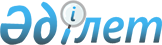 Об определении оптимальных сроков сева приоритетных сельскохозяйственных культур на второй культурооборот в 2015 году в городе Петропавловске
					
			Утративший силу
			
			
		
					Постановление акимата города Петропавловска Северо-Казахстанской области от 17 июля 2015 года № 1305. Зарегистрировано Департаментом юстиции Северо-Казахстанской области 19 августа 2015 года № 3351. Утратило силу постановлением акимата города Петропавловска Северо-Казахстанской области от 29 февраля 2016 года N 451      Сноска. Утратило силу постановлением акимата города Петропавловска Северо-Казахстанской области от 29.02.2016 N 451 (вводится в действие со дня подписания).

      В соответствии с пунктом 10 Правил субсидирования повышения урожайности и качества продукции растениеводства, стоимости горюче – смазочных материалов и других товарно – материальных ценностей, необходимых для проведения весенне – полевых и уборочных работ, путем субсидирования производства приоритетных культур и стоимости затрат на возделывание сельскохозяйственных культур защищенном грунте, утвержденных приказом исполняющего обязанности Министра сельского хозяйства Республики Казахстан от 27 февраля 2015 года № 4-3/177 "Об утверждение Правил субсидирования повышения урожайности и качества продукции растениеводства, стоимости горюче – смазочных материалов и других товарно – материальных ценностей, необходимых для проведения весенне – полевых и уборочных работ, путем субсидирования производства приоритетных культур и стоимости затрат на возделывание сельскохозяйственных культур защищенном грунте" акимат города Петропавловска ПОСТАНОВЛЯЕТ:

      1. Определить оптимальные сроки сева приоритетных сельскохозяйственных культур на второй культурооборот в 2015 году в городе Петропавловске, согласно приложению.

      2. Контроль за исполнением данного постановления возложить на заместителя акима города Смаилову С.Н.

      3. Настоящее постановление вводится в действие по истечении десяти календарных дней после дня его первого официального опубликования и распространяется на отношения, возникшие с 01 июня 2015 года.

 Оптимальные сроки сева приоритетных сельскохозяйственных культур на второй культурооборот в 2015 году в городе Петропавловске
					© 2012. РГП на ПХВ «Институт законодательства и правовой информации Республики Казахстан» Министерства юстиции Республики Казахстан
				
      Аким города

М. Тасмаганбетов
Приложение к постановлению акимата города Петропавловска от 17 июля 2015 года № 1305№

п/п

Наименования культур

Сроки сева

1

Огурцы 

С 01 июня по 30 сентября 2015 года

